Essex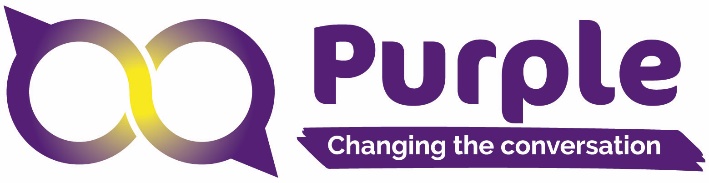 I, the employer, can confirm that this is a correct record of the hours worked by my employee for the period detailed. I authorise Purple to process payment and calculate the necessary HMRC payroll based on this information.Client Name:Purple Ref No.:Employer Name:Employer Signature:Employee Name:Employee Signature:WeekdaysWeekdaysNights/WeekendsNights/WeekendsWeekdaysWeekdaysNights/WeekendsNights/WeekendsDayDateHoursRateHoursRateAnnual LeaveOff SickDayDateDateDateHoursRateHoursRateAnnual LeaveOff SickWeek 1MonWeek 3MonWeek 1TueWeek 3TueWeek 1WedWeek 3WedWeek 1ThuWeek 3ThuWeek 1FriWeek 3FriWeek 1SatWeek 3SatWeek 1SunWeek 3SunWeek 2MonWeek 4MonWeek 2TueWeek 4TueWeek 2WedWeek 4WedWeek 2ThuWeek 4ThuWeek 2FriWeek 4FriWeek 2SatWeek 4SatWeek 2SunWeek 4SunWeek 2Week 4Total